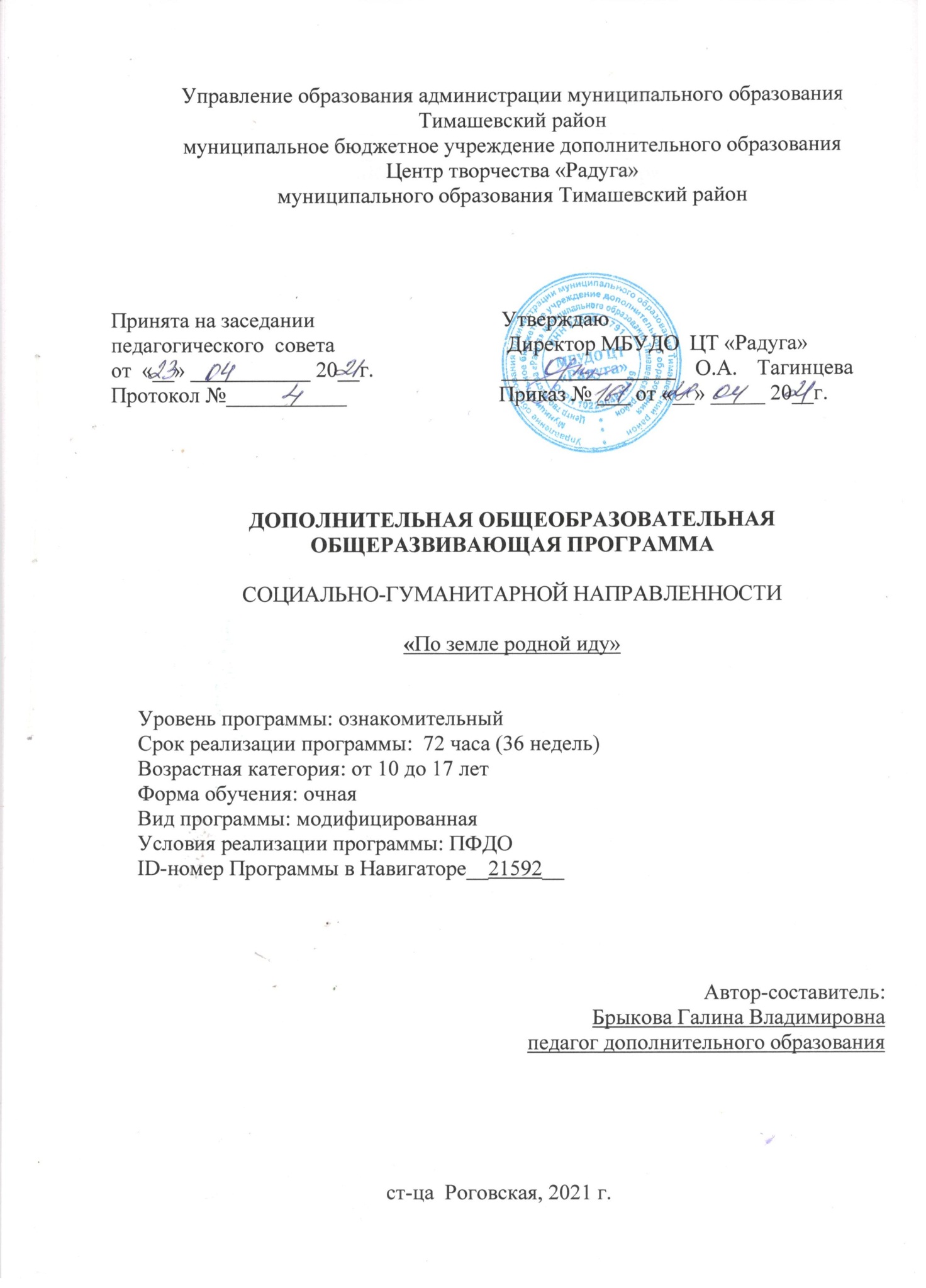 Содержание программыРаздел 1 «Комплекс основных характеристик образования: объем, содержание, планируемые результаты»Пояснительная записка Дополнительная общеобразовательная общеразвивающая программа «По земле родной иду» (Далее Программа) реализуется в социально-гуманитарной направленности, так как способствует развитию личностных качеств и социально-эмоционального интеллекта и направлена на более   широкое изучение учащимися истории и культурных традиций Кубани, Тимашевского района, этнографических особенностей местного населения.Нормативная база программы:Программа составлена в соответствии с:-Федеральным законом от 29.12.2012г. № 273-ФЗ «Об образовании в Российской Федерации»;- Федеральный закон "О защите детей от информации, причиняющей вред их здоровью и развитию" от 29.12.2010 N 436-ФЗ (ред. от 18.12.2018) ;- Проект Концепция развития дополнительного образования детей до 2030 года;- Постановление Главного государственного санитарного врача РФ от 28 сентября 2020 г. №  28 «Об утверждении санитарных правил СП 2.4.3648-20 «Санитарно-эпидемиологические требования к организациям воспитания и обучения, отдыха и оздоровления детей и молодежи»;- Приказ Министерства образования и науки Российской Федерации от 09.11. 2018 года № 196 «Об утверждении порядка организации и осуществления образовательной деятельности по дополнительным общеобразовательным программам»;- Приказ Министерства просвещения Российской Федерации            «О внесении изменений в Порядок организации и осуществления образовательной деятельности по дополнительным общеобразовательным программам, утвержденный приказом Министерства просвещения Российской Федерации от 9 ноября 2018 г. № 196» от 30.09.2020 № 533;- Целевая модель развития региональных систем дополнительного образования детей от 03.09.2019 № 467;- Распоряжение Правительства РФ от 29.05.2015 N 996-р «Об утверждении Стратегии развития воспитания в Российской Федерации на период до 2025 года»;- Федеральный национальный  проект  «Успех каждого ребёнка», утвержденный 07 декабря 2018г;- Письмо Министерства образования РФ от 18.06.2003 N 28-02-484/16 «Требования к содержанию и оформлению образовательных программ дополнительного образования детей» (в части, не противоречащей действующему законодательству);- Письмо Министерства образования и науки РФ от 11.12.2006 N 06-1844 «О примерных требованиях к программам дополнительного образования детей» (в части, не противоречащей действующему законодательству);- Устав муниципального бюджетного учреждения дополнительного образования Центра творчества «Радуга»;- Положение по проектированию дополнительной общеобразовательной общеразвивающей программе  муниципального бюджетного учреждения дополнительного образования Центра творчества «Радуга» муниципального образования Тимашевский район- Краевые методические рекомендации по проектированию дополнительных общеобразовательных программ (2020г.).В программу введен воспитательный компонент.Актуальность данной Программы  заключается в пробуждении у учащихся интереса и любви к своему Отечеству, к малой Родине, достижениям и подвигам предков, наиболее значимым событиям истории станицы. За последний период времени увеличился интерес к изучению генеалогического древа, сохранению семейных традиций, изучения обрядов коренного населения,  отсюда возрастает активность учащихся к походной, туристской жизни, способствующий оздоровлению и воспитанию любви к своему краю.Новизна  Программы  состоит в том, что впервые темы истории, религии, культуры и природы объединены вместе, что позволяет заниматься темой более глубоко и объемно. Программа позволяет устранить перекос в знаниях учащихся. Углубить и разнообразить познания в изучении мифов и легенд своего этноса, своего края. Педагогическая целесообразность Программы «По земле родной иду» обусловлена тем, что ее реализация позволяет решать образовательные и воспитательные задачи. Программа позволяет педагогу донести до учащихся все многообразие и красоту местных флоры и фауны, культурных традиций, исторических фактов. Это укрепит сознание учащихся в патриотических чувствах, будет способствовать воспитанию гордости за свой народ, поселение, край, страну. Программа модифицированная, составлена на основе программ «Родной край – люби и изучай» автор Журкова Т.В., «Мой край родной» автор Емелева Н.К. Отличительными особенностями  данной программы является интеграция общего и дополнительного образования. Широкий диапазон этнографических тем, связанных с историей и культурой родного края, позволяет использовать их как дополнительный материал к базовым программам средней школы. В реализации программы используются следующие приёмы: практическое манипулирование с предметами; самостоятельная поисково-исследовательская деятельность; беседа-размышление; работа с различными источниками информации. Особое внимание уделяется проведению экскурсий и экспедиций, которые в полной мере позволяют реализовать принцип наглядности, применить полученные знания на практике и раскрыть творческий и исследовательский потенциал учащегося.Введены такие разделы как: «История Кубани», «Природа Кубани» и «Кубанские легенды и сказания».  Скорректированы цель и задачи Программы, сокращены сроки ее реализации.В Программе предусмотрено участие детей с особыми образовательными потребностями: детей-инвалидов, детей с ограниченными возможностями здоровья; талантливых (одарённых, мотивированных) детей; детей, находящихся в трудной жизненной ситуации, не имеющих противопоказания по состоянию здоровья, что должна подтверждать справка от педиатра.	Адресат  Программы.  Программа адресована учащимся 10-14 лет. Она предназначена для детей с различным уровнем знаний, умений и навыков, познавательных возможностей и сформированности систематических знаний по учебным курсам «История России» и «История и культура Кубани», желающим изучать вспомогательные исторические дисциплины и историю Краснодарского края. 	Комплектование групп ведется по желанию, без предварительного отбора. Специального отбора не делается,  группы могут быть одновозрастными или разновозрастными по 10-15 человек. Запись на дополнительную общеобразовательную общеразвивающую программу осуществляется через систему заявок на сайте «Навигатор дополнительного образования детей Краснодарского края» (https://xn--23-kmc.xn--80aafey1amqq.xn--d1acj3b/program/21592-dopolnitelnaya-obshcherazvivayushchaya-programma-po-zemle-rodnoi-idu)Уровень программы – ознакомительный.Объем – 72 часа. Сроки – 36 недель (1 год).Форма обучения: очная.Форма организации деятельности детей на занятии - групповая и индивидуально-групповая. Формы проведения занятия – экскурсии, лекции, беседы, уроки- практикумы, урок-диспут, презентация, просмотр видео фильмов, семинары, круглый стол. Режим  занятий.Режим  занятий.Программа обучения рассчитана на  72 часа, занятия проводятся 1 раз в неделю 2 академических часа с 15 минутной переменой. Академический час равен 45 минутам.	Особенности организации образовательного процесса.Образовательный  процесс  осуществляется    как в одновозрастных,  так  и в разновозрастных  группах  учащихся,  являющихся  основным  составом  объединения.  Занятия  групповые,  но  с  индивидуальным  подходом  к  каждому учащемуся,  в  зависимости  от  степени подготовленности и способностей.  Занятия по Программе  определяются  содержанием  Программы  и  могут  предусматривать экскурсии, лекции, беседы, встречи, уроки- практикумы, викторины, создание презентаций, создание экспозиций, посиделки, открытое занятие.	Образовательный процесс выстраивается по двум направлениям:- краеведческая работа;- музейная работа.Все занятия подразделяются на практические и теоретические.Теоретические часы включают в себя приобретение дополнительных знаний по кубановедению, истории, исследовательской деятельности, музейной работе.	В практические часы включены экскурсии, работа в районном архиве, встречи со старожилами и народными мастерами станицы, участниками военных действий, сбор фольклора, посещение музеев других станиц, городов и районов. Учащимся предлагается использовать средства массовой информации: газеты, радио, телевидение, Интернет.Деятельность клуба «Этнографы»  проходит на базе музея «Истоки»   Центра  творчества «Радуга».Цель и задачи.Цель Программы - создание условий для удовлетворения познавательного интереса учащихся к истории своей станицы, родного края и Отечества на материале исторического краеведения.Образовательные (предметные) задачи:- изучить своеобразие истории, культуры, природы родного края;Личностные задачи:- формировать чувство уважения к прошлому, бережного отношения к реликвиям, патриотизм и потребность сохранить для других поколений исторические материальные, художественные и культурные ценности.  Метапредметные задачи:формировать навык самостоятельного поиска информации из разных источников; научить вести поисково-исследовательскую деятельность;развивать умение работать в команде и индивидуально, выполнять задания самостоятельно и коллективно. Содержание программы.Учебный планПримечание: допускаются изменения в датах проведения выездных экскурсий и экспедиций. Содержание учебного планаПрограммы ознакомительного уровняРаздел 1. Введение в образовательную программу -  2 часа.Теория - 2 часа.    	Обзорная экскурсия в школьный музей. Задачи содержания работы в клубе. Инструктаж по ТБ.Раздел 2. Введение в этнографию  —2 часа.Теория — 1  час.   	Основные понятия и термины «этнография».  Взаимосвязь с исторической наукой.  	Практика — 1 час.  	Что такое экспонат? Знакомство  с музейными  экспонатами.  Раздел 3. История Кубани  - 24  часа.Теория —  7 часов.   	Археология как наука. Роль археологии в изучении истории Кубани. Суворов на Кубани. Строительство крепостей и оборонительной линии на Кубани и на территории Роговской.  Черноморцы и линейцы. Казаки на защите Отечества. Культура и образование на Кубани.Практика — 17 часов.   	Древнейшая история родного края.  Дольмены и курганы. Курганы станицы Роговской и Тимашевского района. Экскурсия на место проведения археологических раскопок (район ООШ №21 ст. Роговской).  Описание археологических экспонатов музея «Истоки». История заселения казаками Кубани. Черноморцы и линейцы. Жизнь и быт казаков. Казаки на защите Отечества. Культура и образование на Кубани.Раздел 4. Природа Кубани - 22 часа.Теория — 5 часов.   	 Природные ресурсы Кубани. Климат Кубани. Климатические явления Краснодарского края. Растительный мир Кубани. Животный мир Краснодарского края.	Практика — 17 часов.  Водные ресурсы: естественные водоемы. Водные ресурсы: искусственные водоемы. Климат Кубани. Климатические явления Краснодарского края. 	 Растительный мир Кубани. Легенды о целебных растениях. Экскурсия в монастырь Марии Магдалины. Животный мир Краснодарского края. Красная Книга Краснодарского края. Кавказский государственный заповедник. Сочинский национальный парк. Утришский государственный природный заповедник.Раздел 5. Кубанские легенды и сказания  - 20 часов.Теория —  2 часа.    	 Легенды и были Черноморья. Пшада. Как сын переносил больного отца через горы.Практика— 18 часов.	Легенды и были Черноморья. Долина «Счастливых родников». Абрау-Дюрсо. Легенды и были Черноморья. Скала стариков. Прометей и Агура. «Горячие ключи» и «Петушок». Легенды станицы Роговской. Речка Вонючка. Бугаева Могыла. «Сердце Руфабго». «Белая, Дах, Физиабго». «Мамедово ущелье», Гуамское ущелье. «Семияблоня», «Девичий камень». «Про Ивана-казака и русалку», «Трезубец». «Лаго и Наки». «Колдовское озеро»Раздел 6. Подведение итогов - 2 часа.   Практика— 2 часа. Итоговое занятие. 7. Мероприятия воспитательного направления – 2 часа.Практика – 2 часаУрок исторической памяти «Казаки на защите Отечества».Примечание: допускаются изменения в датах проведения выездных экскурсий и экспедиций, а также посещения старожилов с целью интервьюирования.Планируемые результаты: Предметные результаты:Учащиеся будут  знать:- своеобразие истории, культуры, природы родного края.Личностные результаты:Учащиеся получат возможность:- сформировать чувство уважения к прошлому, бережного отношения к реликвиям, патриотизм и потребность сохранить для других поколений исторические материальные, художественные и культурные ценности.Метапредметные результаты:У учащихся будет:сформирован навык самостоятельного поиска информации из разных источников; Учащиеся будут уметь:вести поисково-исследовательскую деятельность;работать в команде и индивидуально, выполнять задания самостоятельно и коллективно. Раздел 2 «Комплекс организационно-педагогических условий, включающий формы аттестации»2.1. Календарный учебный график 2.2. Условия реализации Программы:Для успешной  реализации данной Программы необходимо иметь следующее материально-техническое обеспечение:- фото и видеоматериал;- мультимедийный комплекс;- диктофоны;- видеокамера;- специальная литература;- архивный материал;- стенд «Краснодарский край - территория безопасности»;- стенд «Планета краеведа»;- стенд «Истоки души народной»-   зал «Казачий курень» с тематическими экспозициями- зал «Мужества и Славы» с тематическими экспозициями;- зал «Трудовой Славы» с тематическими экспозициями.Занятия проходят в светлом кабинете. Для проведения занятий необходим следующий материал:- стол, стул для педагога;- столы – 6 шт., стулья – 12 шт. для учащихся;- стол для компьютера;- шкаф – 5шт. (с архивными материалами).Кадровое обеспечение. Программа «По земле родной иду» реализуется педагогом дополнительного образования, имеющим профессиональное образование в области, соответствующей профилю программы, и постоянно повышающим уровень профессионального мастерства.Формы аттестации	Для  отслеживания  результативности  образовательного  процесса используются следующие виды контроля:1.   Вводный  контроль  проводится  в  начале  обучения по Программе  для  изучения возрастных  особенностей  детей  (состояния  здоровья, коммуникабельность, лидерство,  общие  знания  в  области  туристско-краеведческого направления). 2.  Текущий  тематический  контроль  осуществляется  для  определения усвоения учащимися пройденных тем. 3.  Итоговый  контроль  проводится  в  конце обучения по Программе для определения степени выполнения поставленных задач. Отследить результаты обучения по образовательной программе можно с помощью: журнала посещаемости, грамот, дипломов, фото портфолио.	Демонстрация образовательных результатов проходит в виде участия в   конкурсах  различного  уровня.Порядок, формы проведения, система   оценки, оформление и анализ результатов итоговой аттестации учащихся осуществляется согласно Положению о текущем контроле освоения дополнительных общеобразовательных общеразвивающих программ, промежуточной (итоговой) аттестации учащихся, подведении итогов реализации дополнительных общеобразовательных общеразвивающих программ в муниципальном бюджетном учреждении дополнительного образования Центре творчества «Радуга» муниципального образования Тимашевский район.2.3. Оценочные материалы1. Диагностическая карта мониторинга развития качеств личности учащихся (Приложение 1);2. Диагностическая карта мониторинга результатов обучения детей по  Программе  «По земле родной иду» (Приложение 2);3. Тест  «Казачий быт» (Приложение  3);4. Тест  «Этнография» (Приложение  4).2.4. Методические материалыВ процессе реализации программы обучение проводится в двух направлениях: усвоение теоретических знаний, формирование практических навыков.Методы обучения. Словесный метод. Наглядный метод. Репродуктивный метод. Частично-поисковый метод.Методы эмоционального стимулирования. Создание ситуации успеха. Методы развития познавательного интереса. Методы контроля и самоконтроля. Планирование учебных занятий происходит с учетом использования педагогических технологий: технология индивидуального обучения, технология сотрудничества, технология проблемного обучения, технология развивающего обучения, здоровьесберегающая технология и ИКТ. Формы организации учебного занятия: экскурсии, лекции, беседы, уроки-практикумы, урок-диспут, презентация, просмотр видео фильмов, семинары, круглый стол.Дидактический материалФото  и видео-архивы музея «Истоки»Экспонаты краеведческого музея «Истоки»Презентация «Невыдуманные истории»Презентация «Тайны дольменов»Презентация «Легенды и были Черноморья»Фильм «Роговские истоки»Видео-экскурсия в зал «Казачий курень»Виртуальная экскурсия «Кавказский государственный заповедник»Виртуальная экскурсия «Сочинский национальный парк»Виртуальная экскурсия «Утришский государственный природный заповедник.»2.5. Алгоритм учебного занятияВ организации занятий выделяются следующие этапы работы:Занятие проводится 45 минут:- организационная часть – 5 минут;- вступительная часть (повторно-мотивационная) – 5 минут;- основная часть (теоретический и практический этапы) – 25 минут; - заключительная часть (подведение итогов) – 10 минут; Список литературы для педагога:Жерноклев И.В., Лотышев И.П., Медведева С.А. Кубанские легенды и сказания. – Краснодар: Диапазон-В, 2008. - 128 с.Край наш кубанский: природа, история, хозяйство, города Краснодарского края: учебное пособие/Сост. Н.В. Корнакова – Ростов-на-Дону: «Издательство БАРО-ПРЕСС», 2013. – 448с.Кукушкин, В.С. Педагогические технологии : учебное пособие для студентов педагогических специальностей / ред. В.С. Кукушкин. – 3-е издание, исправленное и дополненное. – Москва: МАРТ, 2006. – 336 с.Моя Кубань.Природа, история, хозяйство, города Краснодарского края. / Сост. Н.В. Ситдикова – Ростов-на-Дону: «Издательство БАРО-ПРЕСС», 2005. – 208с.Селевко Г.К. Современные образовательные технологии DOC: Учебное пособие. М.: Народное образование, 1998. 256 с.Страницы казачьей славы: в 2т./сост.М.С.Тимченко, К.В.Шкуро-Краснодар: Издательство «Фамилия»,- 2014Шевченко Н.Ф. Племена восточного приазовья на рубеже эры. – Ростов н/Д: «Альтаир», 2013. – 151с.Школьник Ю.К. История России. Полная энциклопедия. – Москва.: ЭКСМО, -2012.Литература для детей и родителейЖерноклев И.В., Лотышев И.П., Медведева С.А. Кубанские легенды и сказания. – Краснодар: Диапазон-В, 2008. - 128 с.Моя Кубань.Природа, история, хозяйство, города Краснодарского края. / Сост. Н.В. Ситдикова – Ростов-на-Дону: «Издательство БАРО-ПРЕСС», 2005. – 208с.Страницы казачьей славы: в 2т./сост. .М.С.Тимченко, К.В.Шкуро-Краснодар: Издательство «Фамилия»,- 2014. – 753с.Школьник Ю.К. История России. Полная энциклопедия. – Москва: ЭКСМО, - 2012.Интернет-ресурсы:Легенды и мифы Краснодарского края [Электронный ресурс]/ Режим доступа: http://www.platan-yug.ru/blog/legendy-i-mify-krasnodarskogo-kraya/Красная книга Краснодарского края [Электронный ресурс]/ Режим доступа: https://anapacity.com/krasnaya-kniga-krasnodarskogo-kraya/История заселения казаками Кубани [Электронный ресурс]/ Режим доступа: https://zema.su/blog/istoriya-zaseleniya-kubani-kazakami-1792-1864-gody	Приложение 1  ДИАГНОСТИЧЕСКАЯ КАРТА мониторинга развития качеств личности учащихсяклуба «Этнографы»ознакомительного уровня  по Программе «По земле родной иду»  20__-20__ учебный годДИАГНОСТИЧЕСКАЯ КАРТА мониторинга развития качеств личности учащихся (средний бал)объединения «Этнографы»ознакомительного уровня  по Программе «По земле родной иду»  20__-20__ учебный годМониторинг развития качеств личности учащихсяПриложение 2ДИАГНОСТИЧЕСКАЯ КАРТАМониторинга результатов обучения детей ознакомительного уровня по Программе «По земле родной иду»  Приложение 3Тест  «Казачий быт»Вопрос 1Кирпич из глины с примесью соломы:- турлук;- саман;- шлакоблок.Вопрос 2Какие материалы казаки использовали при строительстве домов?:-камыш, солому, глину;-бетон, железо, саман;- кирпич, солому, камыш.Вопрос 3Изготовлением глиняной посуды занимались:- гончары;- кузнецы;- портные.Вопрос 4 Как называлось центральное место в хате казака, где располагались православные иконы?:- «Красный угол»;- «Главный угол»;- «Церковный угол»Вопрос 5Хозяйственная постройка для хранения зерна у казаков:- погреб;- амбар;- навес.Вопрос 6Сельскохозяйственное орудие для обмолачивания зерна:- серп;- борона;- цеп.Вопрос 7Дополни кубанскую пословицу: Ремесло и труд ….- рядом идут;- рядом живут;- к лицу.Вопрос 8Главный собор Екатеринодара?:- Свято-Троицкий;- Свято – Екатерининский;-Свято – Георгиевский.Вопрос 9Суп из капусты на Кубани?:- борщ;- щи;- окрошка.Вопрос 10Как назывался дом, в котором жили наши предки- хата;- изба;- дворец.Вопрос 11В каком году основана станица Роговская?- 1794;- 1807;- 1792.Ответы2  - Саман.2 – Камыш, солома, глина.3 – Гончары.4 – «Красный угол».5 – Амбар.6 – Цеп.7 – Рядом идут.8 – Свято – Екатерининский.9 – Борщ.10 – Хата.11 – 1794.Приложение 4Тест «Этнография»Вопрос 1Что такое этнография?: - наука, изучающая народы-этносы и другие этнические образования, их происхождение, состав, расселение, культурно-бытовые особенности;- наука, изучающая кубанских казаков;- народоведение Северных народов России.Вопрос 2С помощью этих двух деревянных предметов одежда казаков всегда была выглажена:- рубель и каталка;- рубель и доска; - утюг и доска.Вопрос 3На сколько частей делилась хата казака:-  на две;-  на три;-  на четыре. Вопрос 4 Участница I мировой войны, вошедшая в историю под названием «казак-девица». Назовите ее имя и фамилию.- Елена Чоба;- Екатерина Великая; - Евдокия Бершанская.Вопрос 5Выдающийся русский художник Илья Репин написал эту картину  « …. …..» на Кубани, в станице Пашковской. Название этого знаменитого полотна:- «Казаки на Волге»;- «Казаки пишут письмо турецкому султану»; - «Казаки пишут письмо Екатерине».Вопрос 6В каком году был  образован город Екатеринодар:-  1790 году;- 1793 году;- 1737 году.Вопрос 7Назовите фамилии двух выдающихся просветителей, один из которых прославился на ниве образования, другой, занимаясь краеведением, является одним из создателей первого войскового музея?	- Кирилл Васильевич Россинский, Евгений Дмитриевич Фелицын;- Евгений Дмитриевич Фелицын, Степан Тимофеевич Разин; - Кирилл Васильевич Россинский, Илья Ефимович Репин.Ответы:1 – Наука, изучающая народы-этносы и другие этнические образования, их происхождение, состав, расселение, культурно-бытовые особенности.2 – Рубель и каталка.3 – На две.4 – Елена Чоба.5 –  «Казаки пишут письмо турецкому султану».6 – 1793 году.7 – Кирилл Васильевич Россинский, Евгений Дмитриевич Фелицын.№ п/пНаименованиеСтр.1.Раздел 1 «Комплекс основных характеристик образования: объем, содержание, планируемые результаты»31.1Пояснительная записка3 1.2Нормативно-правовая база Программы.31.3Цель и задачи61.4Содержание программы61.5Планируемые результаты82.Раздел 2 . «Комплекс организационно-педагогических условий, включающий формы аттестации»102.1Календарный учебный график 102.2Условия реализации программы142.3Оценочные материалы152.4Методические материалы152.5Алгоритм учебного занятия162.6Список литературы162.7. Приложения18№ п/пТемаЧасыТеорияПрактикаФормы контроля1Раздел 1. Введение в образовательную программу 22-Собеседование, вводный контроль 2Раздел 2. Введение в этнографию.211Индивидуальный опрос, текущий контроль 3Раздел 3. История Кубани24717Индивидуальный опрос, текущий контроль 4Раздел 4. Природа Кубани22517Индивидуальный опрос, текущий контроль 5Раздел 5. Кубанские легенды и сказания.20218Индивидуальный опрос, текущий контроль 6Раздел 6.  Итоговое занятие22Тестовые задания, итоговый контрольИтого721755Из них:Из них:Из них:Из них:Из них:Из них:7.Мероприятия воспитательного направления22№ п/пДата занятия по плануДатазанятия по фактуТема занятияКол-во часовФорма занятия(необходимо указать форму в обычном и дистанционном режиме)Место проведения (столбец  не заполнять)Форма контроляРаздел 1. Введение в образовательную программу (2часа)Раздел 1. Введение в образовательную программу (2часа)Раздел 1. Введение в образовательную программу (2часа)Раздел 1. Введение в образовательную программу (2часа)Раздел 1. Введение в образовательную программу (2часа)Раздел 1. Введение в образовательную программу (2часа)Раздел 1. Введение в образовательную программу (2часа)Раздел 1. Введение в образовательную программу (2часа)Введение в образовательную программу. Направление работы. Инструктаж по ТБ 2БеседаВводный контроль, собеседованиеРаздел 2. Введение в этнографию (2 часа)Раздел 2. Введение в этнографию (2 часа)Раздел 2. Введение в этнографию (2 часа)Раздел 2. Введение в этнографию (2 часа)Раздел 2. Введение в этнографию (2 часа)Раздел 2. Введение в этнографию (2 часа)Раздел 2. Введение в этнографию (2 часа)Раздел 2. Введение в этнографию (2 часа)Основные понятия и термины «этнография».  Взаимосвязь с исторической наукой.  Что такое экспонат? Знакомство  с музейными  экспонатами2 Лекция, практическая работаиндивидуальный опрос, текущий контрольРаздел 3. История Кубани (24  часа)Раздел 3. История Кубани (24  часа)Раздел 3. История Кубани (24  часа)Раздел 3. История Кубани (24  часа)Раздел 3. История Кубани (24  часа)Раздел 3. История Кубани (24  часа)Раздел 3. История Кубани (24  часа)Раздел 3. История Кубани (24  часа)Археология как наука. Роль археологии в изучении истории Кубани. 2Лекцияиндивидуальный опрос, текущий контрольДревнейшая история родного края. 2Видео-презентацияПедагогическое наблюдение, текущий контрольДольмены и курганы.   	2Видео-презентацияиндивидуальный опрос, текущий контрольКурганы станицы Роговской и Тимашевского района2Практическая работаиндивидуальный опрос, текущий контрольЭкскурсия на место проведения археологических раскопок (район ООШ №21 ст. Роговской). 2Экскурсияиндивидуальный опрос, текущий контроль Описание археологических экспонатов музея «Истоки».2Урок-практикуминдивидуальный опрос, текущий контрольСуворов на Кубани. Строительство крепостей и оборонительной линии на Кубани и на территории Роговской.  2Лекцияиндивидуальный опрос, текущий контрольИстория заселения казаками Кубани.2ПрезентацияПедагогическое наблюдение, текущий контрольЧерноморцы и линейцы.2Беседа, презентацияПедагогическое наблюдение, текущий контрольЖизнь и быт казаков.2Экскурсия Педагогическое наблюдение, текущий контрольУрок исторической памяти «Казаки на защите Отечества».2Тематическое мероприятие с элементами экскурсииПедагогическое наблюдение, текущий контрольКультура и образование на Кубани.2БеседаПедагогическое наблюдение, текущий контрольРаздел 4. Природа Кубани (22 часа)Раздел 4. Природа Кубани (22 часа)Раздел 4. Природа Кубани (22 часа)Раздел 4. Природа Кубани (22 часа)Раздел 4. Природа Кубани (22 часа)Раздел 4. Природа Кубани (22 часа)Раздел 4. Природа Кубани (22 часа)Раздел 4. Природа Кубани (22 часа)Природные ресурсы Кубани.2ЛекцияПедагогическое наблюдение, текущий контрольВодные ресурсы: естественные водоемы.2Семинариндивидуальный опрос, текущий контрольВодные ресурсы: Искусственные водоемы.2Семинариндивидуальный опрос, текущий контрольКлимат Кубани. Климатические явления Краснодарского края.2Беседа, презентацияиндивидуальный опрос, текущий контрольРастительный мир Кубани.2Просмотр фильмаиндивидуальный опрос, текущий контрольЛегенды о целебных растениях. Экскурсия в монастырь Марии Магдалины.2Беседа, экскурсияиндивидуальный опрос, текущий контрольЖивотный мир Краснодарского края.2Беседа, презентацияиндивидуальный опрос, текущий контрольКрасная Книга Краснодарского края.2Семинариндивидуальный опрос, текущий контрольКавказский государственный заповедник2виртуальная экскурсияиндивидуальный опрос, текущий контрольСочинский национальный парк2виртуальная экскурсияиндивидуальный опрос, текущий контрольУтришский государственный природный заповедник.2виртуальная экскурсияиндивидуальный опрос, текущий контрольРаздел 5. Кубанские легенды и сказания  (20 часов)Раздел 5. Кубанские легенды и сказания  (20 часов)Раздел 5. Кубанские легенды и сказания  (20 часов)Раздел 5. Кубанские легенды и сказания  (20 часов)Раздел 5. Кубанские легенды и сказания  (20 часов)Раздел 5. Кубанские легенды и сказания  (20 часов)Раздел 5. Кубанские легенды и сказания  (20 часов)Раздел 5. Кубанские легенды и сказания  (20 часов)Легенды и были Черноморья. Пшада. Как сын переносил больного отца через горы.2Беседа, просмотр видеофильмаиндивидуальный опрос, текущий контрольЛегенды и были Черноморья. Долина «Счастливых родников». Абрау-Дюрсо.2Беседа, просмотр видеофильмаиндивидуальный опрос, текущий контрольЛегенды и были Черноморья. Скала стариков. Прометей и Агура.2Беседа, просмотр видеофильмаиндивидуальный опрос, текущий контроль«Горячие ключи» и «Петушок»2Экскурсияиндивидуальный опрос, текущий контрольЛегенды станицы Роговской. Речка Вонючка. Бугаева Могыла.2Экскурсияиндивидуальный опрос, текущий контроль«Сердце Руфабго». «Белая, Дах, Физиабго»2Беседа, просмотр видеофильмаиндивидуальный опрос, текущий контроль«Мамедово ущелье», Гуамское ущелье.2Беседа, просмотр видеофильмаиндивидуальный опрос, текущий контроль«Семияблоня», «Девичий камень»2Беседа, просмотр видеофильмаПедагогическое наблюдение, текущий контроль«Про Ивана-казака и русалку», «Трезубец»2Беседа, просмотр видеофильмаПедагогическое наблюдение, текущий контроль«Лаго и Наки». «Колдовское озеро»2Беседа, просмотр видеофильмаиндивидуальный опрос, текущий контрольРаздел 6. Подведение итогов - 2 часа.Раздел 6. Подведение итогов - 2 часа.Раздел 6. Подведение итогов - 2 часа.Раздел 6. Подведение итогов - 2 часа.Раздел 6. Подведение итогов - 2 часа.Раздел 6. Подведение итогов - 2 часа.Раздел 6. Подведение итогов - 2 часа.Раздел 6. Подведение итогов - 2 часа.Итоговое занятие.2Круглый столТестирование, итоговый контрольВсего:72№Фамилия, имяКлассК а ч е с т в а     л и ч н о с т и     и     п р и з н а к и     п р о я в л е н и яК а ч е с т в а     л и ч н о с т и     и     п р и з н а к и     п р о я в л е н и яК а ч е с т в а     л и ч н о с т и     и     п р и з н а к и     п р о я в л е н и яК а ч е с т в а     л и ч н о с т и     и     п р и з н а к и     п р о я в л е н и яК а ч е с т в а     л и ч н о с т и     и     п р и з н а к и     п р о я в л е н и яК а ч е с т в а     л и ч н о с т и     и     п р и з н а к и     п р о я в л е н и яК а ч е с т в а     л и ч н о с т и     и     п р и з н а к и     п р о я в л е н и яК а ч е с т в а     л и ч н о с т и     и     п р и з н а к и     п р о я в л е н и яК а ч е с т в а     л и ч н о с т и     и     п р и з н а к и     п р о я в л е н и яК а ч е с т в а     л и ч н о с т и     и     п р и з н а к и     п р о я в л е н и я№Фамилия, имяКлассАктивность,организаторские способностиАктивность,организаторские способностиКоммуникативные навыки, коллективизмКоммуникативные навыки, коллективизмОтветственность,самостоятельность,дисциплинированностьОтветственность,самостоятельность,дисциплинированностьНравственность,гуманностьНравственность,гуманностьКреативность, склонность к исследовательско-проектировочной деятельностиКреативность, склонность к исследовательско-проектировочной деятельности№Фамилия, имяКлассдата заполнениядата заполнениядата заполнениядата заполнениядата заполнениядата заполнениядата заполнениядата заполнениядата заполнениядата заполнения№Фамилия, имяКласс1.2.3.№Фамилия, имядатадатадатадата№Фамилия, имяконец декабряконец декабряконец маяконец мая№Фамилия, имяобщее кол-во баловсредний балобщее кол-во баловсредний бал1.2.3.Оценочный баллна 3на 4на 5Кол-во учащихся%Фамилия, имя1.1.2.2.3.3.4.4.5.5.Сроки диагностики                                                                                                                                                                                                                                                                                                                                                                                                                                                                                                  показателиТ   е   о   р   е   т   и   ч   е   с   к   а   я            п   о   д   г   о   т   о   в  к  аТ   е   о   р   е   т   и   ч   е   с   к   а   я            п   о   д   г   о   т   о   в  к  аТ   е   о   р   е   т   и   ч   е   с   к   а   я            п   о   д   г   о   т   о   в  к  аТ   е   о   р   е   т   и   ч   е   с   к   а   я            п   о   д   г   о   т   о   в  к  аТ   е   о   р   е   т   и   ч   е   с   к   а   я            п   о   д   г   о   т   о   в  к  аТ   е   о   р   е   т   и   ч   е   с   к   а   я            п   о   д   г   о   т   о   в  к  аТ   е   о   р   е   т   и   ч   е   с   к   а   я            п   о   д   г   о   т   о   в  к  аТ   е   о   р   е   т   и   ч   е   с   к   а   я            п   о   д   г   о   т   о   в  к  аТ   е   о   р   е   т   и   ч   е   с   к   а   я            п   о   д   г   о   т   о   в  к  аТ   е   о   р   е   т   и   ч   е   с   к   а   я            п   о   д   г   о   т   о   в  к  аТ   е   о   р   е   т   и   ч   е   с   к   а   я            п   о   д   г   о   т   о   в  к  аТеоретические знания, предусмотренные программойВладение специальной терминологиейП   р   а   к   т   и   ч   е   с   к   а   я            п   о   д   г   о   т   о   в   к   аП   р   а   к   т   и   ч   е   с   к   а   я            п   о   д   г   о   т   о   в   к   аП   р   а   к   т   и   ч   е   с   к   а   я            п   о   д   г   о   т   о   в   к   аП   р   а   к   т   и   ч   е   с   к   а   я            п   о   д   г   о   т   о   в   к   аП   р   а   к   т   и   ч   е   с   к   а   я            п   о   д   г   о   т   о   в   к   аП   р   а   к   т   и   ч   е   с   к   а   я            п   о   д   г   о   т   о   в   к   аП   р   а   к   т   и   ч   е   с   к   а   я            п   о   д   г   о   т   о   в   к   аП   р   а   к   т   и   ч   е   с   к   а   я            п   о   д   г   о   т   о   в   к   аП   р   а   к   т   и   ч   е   с   к   а   я            п   о   д   г   о   т   о   в   к   аП   р   а   к   т   и   ч   е   с   к   а   я            п   о   д   г   о   т   о   в   к   аП   р   а   к   т   и   ч   е   с   к   а   я            п   о   д   г   о   т   о   в   к   аПрактические умения и навыки, предусмотренные программойВладение специальным оборудованием и оснащениемТворческие навыкиО   с   н   о   в   н   ы   е       о  б   щ   е  у   ч  е   б  н   ы   е      к   о   м   п   е   т   е   н   т   н   о   с   т   иО   с   н   о   в   н   ы   е       о  б   щ   е  у   ч  е   б  н   ы   е      к   о   м   п   е   т   е   н   т   н   о   с   т   иО   с   н   о   в   н   ы   е       о  б   щ   е  у   ч  е   б  н   ы   е      к   о   м   п   е   т   е   н   т   н   о   с   т   иО   с   н   о   в   н   ы   е       о  б   щ   е  у   ч  е   б  н   ы   е      к   о   м   п   е   т   е   н   т   н   о   с   т   иО   с   н   о   в   н   ы   е       о  б   щ   е  у   ч  е   б  н   ы   е      к   о   м   п   е   т   е   н   т   н   о   с   т   иО   с   н   о   в   н   ы   е       о  б   щ   е  у   ч  е   б  н   ы   е      к   о   м   п   е   т   е   н   т   н   о   с   т   иО   с   н   о   в   н   ы   е       о  б   щ   е  у   ч  е   б  н   ы   е      к   о   м   п   е   т   е   н   т   н   о   с   т   иО   с   н   о   в   н   ы   е       о  б   щ   е  у   ч  е   б  н   ы   е      к   о   м   п   е   т   е   н   т   н   о   с   т   иО   с   н   о   в   н   ы   е       о  б   щ   е  у   ч  е   б  н   ы   е      к   о   м   п   е   т   е   н   т   н   о   с   т   иО   с   н   о   в   н   ы   е       о  б   щ   е  у   ч  е   б  н   ы   е      к   о   м   п   е   т   е   н   т   н   о   с   т   иО   с   н   о   в   н   ы   е       о  б   щ   е  у   ч  е   б  н   ы   е      к   о   м   п   е   т   е   н   т   н   о   с   т   иУчебно-интеллектуальныеПодбирать и анализировать специальную литературуПользоваться компьютерными источниками информацииОсуществлять  учебно-исследовательскую работу КоммуникативныеСлушать и слышать педагога, принимать во внимание мнение других людейВыступать перед аудиториейУчаствовать в            дискуссии, защищать свою точку зрения ОрганизационныеОрганизовывать свое рабочее (учебное) местоПланировать, организовывать работу, распределять учебное времяАккуратно, ответственно выполнять работуСоблюдения в процессе деятельности правила ТБИтого:Средний бал